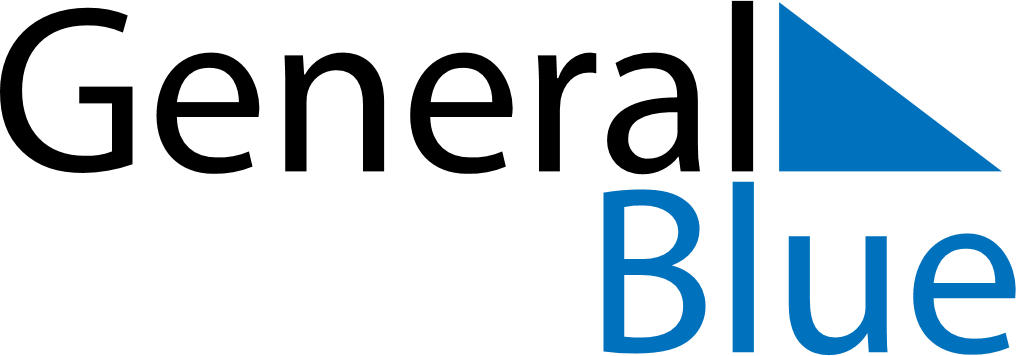 May 2021May 2021May 2021LatviaLatviaMondayTuesdayWednesdayThursdayFridaySaturdaySunday12Labour Day3456789Restoration of Independence dayMother’s Day10111213141516171819202122232425262728293031